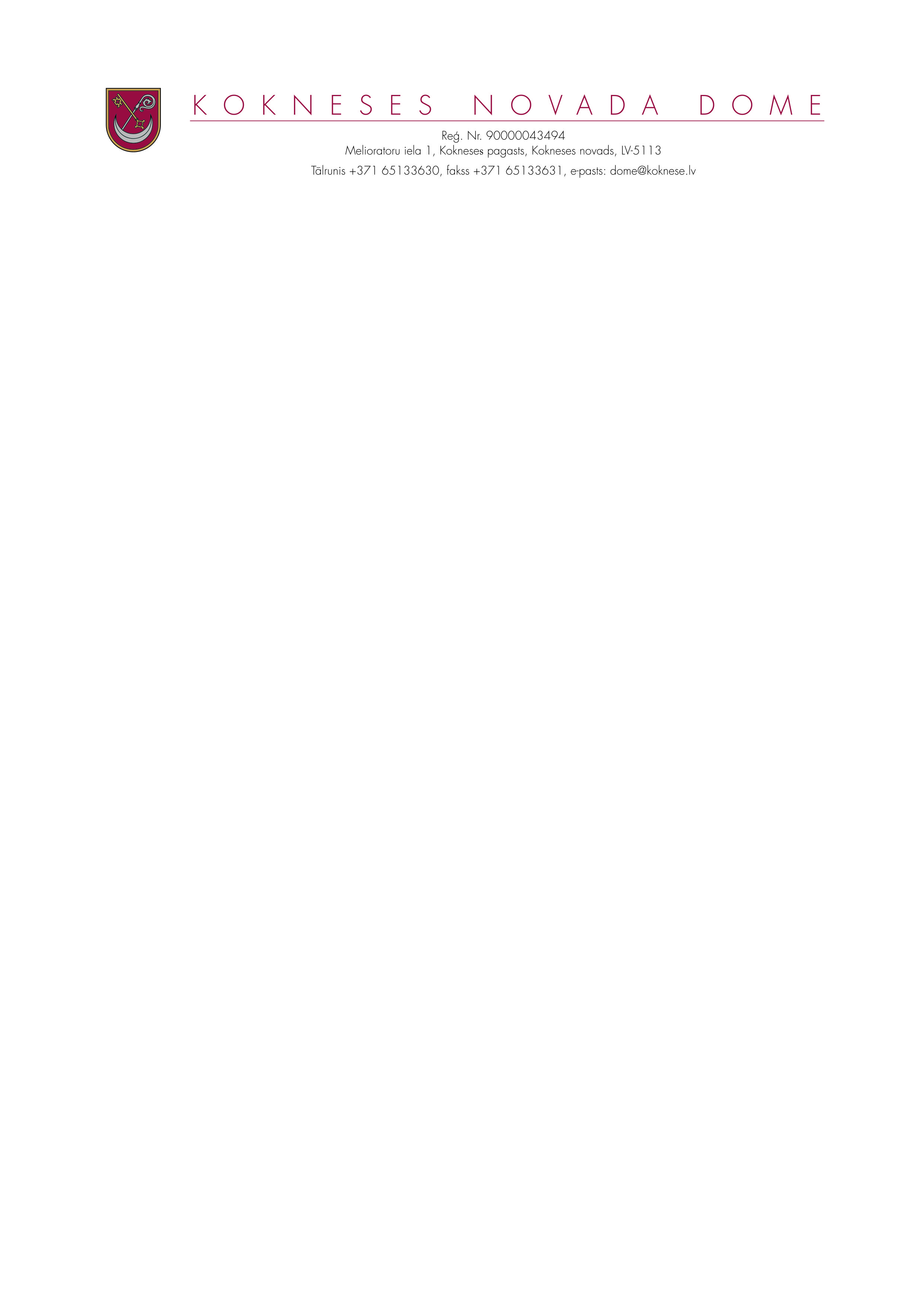 DOMES SĒDES PROTOKOL IZRAKSTSKokneses novada Kokneses pagastā2020.gada 8.jūlijā									Nr.108.5Saistošo noteikumu “ Par kārtību, kādā izmantojami Kokneses novada administratīvajā teritorijā esošie publiskie ūdeņi un to piekrastes zona” apstiprināšana ______________________________________________________________________________________________________ ZIŅO: Ligita KronentāleSaskaņā ar Civillikuma 1102.pantu un 1.pielikumu, Daugavas upe un Pērses upe   ir publiskie ūdeņi, kas ir valsts īpašumā, bet nodota pašvaldībai tiesiskā valdījumā. Likuma „Par pašvaldībām” 43.panta pirmās daļas otrais punkts nosaka, ka “43. pants. Pilsētas dome un pagasta padome ir tiesīga apstiprināt saistošus noteikumus un paredzēt administratīvo atbildību par to pārkāpšanu, ja tas nav paredzēts likumos, šādos jautājumos: 2) par publiskā lietošanā esošo mežu un ūdeņu, kā arī par pagasta vai pilsētas īpaši aizsargājamo dabas un kultūras objektu aizsardzību un uzturēšanu;” 	Saistošie noteikumi  nepieciešami, lai noteiktu kārtību, kādā izmantojami Kokneses novada pašvaldības administratīvajā teritorijā esošie publiskie ūdeņi un to piekrastes zona Daugavas upes (Pļaviņu ūdenskrātuves) un Pērses upes piekrastes zonās. Šo saistošie noteikumu mērķis ir nodrošināt personu drošību pie un uz publiskiem ūdeņiem, saglabāt publisko ūdeņu un to krastmalu vides kvalitāti.Pamatojoties uz likuma „Par pašvaldībām” 21.panta pirmās daļas 27.punktu, 43.panta pirmās daļas 2.un 4.punktu, ņemot vērā Finanšu un attīstības pastāvīgās komitejas 08.07.2020.ietiekumu, atklāti balsojot, PAR-13 (Ilgonis Grunšteins, Aigars Kalniņš , Dāvis Kalniņš, Pēteris Keišs,   Jānis Krūmiņš, Raina Līcīte, Jānis Liepiņš, Henriks Ločmelis, Ivars Māļiņš, Edgars Mikāls, Māris Reinbergs, Ziedonis Vilde, Dainis Vingris), PRET-nav, ATTURAS-1( Rihards Krauklis), Kokneses novada dome NOLEMJ:1.Apstiprināt Kokneses novada domes saistošos noteikumus Nr.___/2020 “ Par kārtību, kādā izmantojami Kokneses novada administratīvajā teritorijā esošie publiskie ūdeņi un to piekrastes zona”(Pielikumā).2.Saistošie noteikumi triju darba dienu laikā pēc to parakstīšanas nosūtāmi rakstveidā un elektroniskā veidā atzinuma sniegšanai Vides aizsardzības un reģionālās attīstības ministrijai.3.Pēc Atzinuma saņemšanas no  Vides aizsardzības un reģionālās attīstības ministrijas Saistošos noteikumus publicēt Kokneses novada bezmaksas izdevumā “ Kokneses Novada Vēstis”;4. Saistošie noteikumi stājas spēkā nākamajā dienā pēc to publicēšanas Kokneses novada bezmaksas izdevumā “ Kokneses Novada Vēstis”;5. Saistošos noteikumus, pēc to  stāšanās spēkā  publicēt Kokneses novada mājas lapā www koknese.lv. Sēdes vadītājsdomes priekšsēdētājs		( personiskais paraksts)			D.Vingris2020.gada 8.jūlijā                                 SAISTOŠIE NOTEIKUMI Nr.7/2020APSTIPRINĀTIar Kokneses novada domes 2020.gada 8.jūlija sēdeslēmumu Nr.8.5(protokols Nr.10Par kārtību, kādā izmantojami Kokneses novada administratīvajā teritorijā esošie publiskie ūdeņi un to piekrastes zonaIzdoti saskaņā ar likuma „Par pašvaldībām” 43.pantapirmās daļas 2. un 4.punktuI. Vispārīgie jautājumi1. Šie saistošie noteikumi (turpmāk-Noteikumi) nosaka kārtību, kādā izmantojami Kokneses novada pašvaldības administratīvajā teritorijā esošie publiskie ūdeņi un to piekrastes zona Daugavas upes ( Pļaviņu ūdenskrātuves) un Pērses upes piekrastes zonās.2.  Šo noteikumu mērķis ir nodrošināt personu drošību pie un uz publiskiem ūdeņiem, saglabāt publisko ūdeņu un to krastmalu vides kvalitāti.3. Šie noteikumi ir saistoši visām fiziskajām un juridiskajām personām Kokneses novada administratīvās teritorijas robežās.4. Noteikumos lietoti šādi termini:4.1. Atpūtas vieta pie ūdeņiem – labiekārtota teritorija ūdens objekta krastā un tā tuvumā, kurā nodrošināta publiska piekļuve un publiskas funkcijas;4.2. Būvvalde – Kokneses apvienotā pašvaldību būvvalde;4.3. Krastmala - publiski pieejama josla gar virszemes ūdensobjekta krastu, kas sākas no ūdens akvatorijas (no ūdens līmeņa) un nav mazāka par tauvas joslu, izņemot, ja to nav iespējams ievērot sakarā ar esošo apbūvi;4.4. Pašvaldība – Kokneses  novada dome;4.5. Paaugstinātas ledus bīstamības periods - laika periods, kuru Pašvaldība, pamatojoties uz Latvijas Vides, ģeoloģijas un meteoroloģijas centra sniegto informāciju, noteikusi ar lēmumu vai steidzamības gadījumā ar domes priekšsēdētāja rīkojumu, kas izsludināts, publicējot Pašvaldības interneta tīmekļa vietnē;4.6. Piestātne – hidrotehniska būve vai tās daļa ar nepieciešamo aprīkojumu virszemes ūdensobjekta krastā un ūdenī, kas paredzēta kuģošanas līdzekļu piestāšanai un stāvēšanai.4.7. Publiskie ūdeņi –Daugavas upes (Pļaviņu ūdenskrātuves) un Pērse upes daļas, kas atrodas pašvaldības administratīvās teritorijas robežās (atbilstoši Civillikuma 1102.panta I pielikumam „Publisko ezeru un upju saraksts”) un Noteikumu 1.pielikumā pievienotajai plāna shēmai;4.8. Ūdens objekts – Daugavas upe (Pļaviņu ūdenskrātuve)  vai Pērses upe;4.9. Peldlīdzeklis- airu laiva, SUP dēlis, ūdens velosipēds, ūdens motocikls, veikborda dēlis u.c. ūdens sportam un atpūtai paredzēti līdzekļi, kas nav aprīkoti ar motoru.4.10. Kuģošanas līdzeklis-inženiertehniska ierīce, kas konstruktīvi paredzēta kuģošanai.4.11. Glābšanas veste-rūpnieciski ražota veste, kas paredzēta personas noturēšanai uz ūdens.II. Atpūtas vietu pie ūdeņiem, pludmales un publisko ūdeņu lietošanaskārtība5. Labiekārtotas pludmales vai atpūtas vietas publisko ūdeņu krastos var izveidot Pašvaldība, kā arī jebkura cita juridiska vai fiziska persona, un to izveidošana jāsaskaņo ar Pašvaldību.6. Privātā nekustamā īpašumā iekārtotai publiskajai pludmalei jāizstrādā pludmales lietošanas noteikumi un tie jāsaskaņo ar Pašvaldību.7. Atpūtas vietai jābūt labiekārtotai ar:7.1. atkritumu urnām;7.2. tualetēm;7.3. citiem labiekārtojuma elementiem - pēc nepieciešamības.8. Atpūtas vietas īpašnieks vai valdītājs nodrošina:8.1. teritorijas sakopšanu (atkritumu urnu iztukšošanu, zāles pļaušanu u.tml.);8.2. teritorijas labiekārtojuma elementu uzturēšanu tehniskajā kārtībā;8.3. aizlieguma un/vai brīdinājuma zīmju izvietošanu pie ūdenstilpēm, ja ir noteikts aizliegums personām atrasties to tuvumā un/vai aizliegums peldēties konkrētajā ūdenstilpē u.c..8.4. jebkura izmēra hidrotehniskas būves (t.sk.laipas) upes zonā ar apgaismojuma zīmēm diennakts  tumšajā un ierobežotas redzamības kad laikapstākļu dēļ redzamība ir ierobežota;9. Publiskajos ūdeņos un to krastmalās un atpūtas vietās aizliegts:9.1. piegružot publiskos ūdeņus un to krastmalas ar atkritumiem un naftas produktiem;9.2. bojāt inventāru un labiekārtojuma elementus;9.3. kuģošanas līdzekļu kustības ātrums un attālums no krasta līnijas šo Noteikumu 1.pielikuma plāna shēmā norādītajās vietās nedrīkst pārsniegt:9.3.1.Pērses tilts -Kokneses pilsdrupas - 9 km/h ( 5 mezgli);9.3.2. Likteņdārza līcis-Skatu terase - 9 km/h ( 5 mezgli);  9.3.3. Kokneses pilsdrupas- nekustamais īpašums Gundegas-ne mazāk kā 50 metri attālumā no krasta līnijas;9.3.4. Likteņdārza “Skatu terase”- Likteņdārza “Amfiteātris” - ne mazāk kā 50 metri attālumā no krasta līnijas; 9.3.5. Sauleskalns-Circeņi -9 km/h ( 5 mezgli);  9.3.6. šie nosacījumi neattiecas uz glābšanas darbiem paredzētajiem kuģošanas līdzekļus un izņemot tam speciāli paredzētās vietas.9.4. mazgāties ūdenstilpē  izmantojot ķīmiskos mazgāšanās līdzekļus;9.5. izmantot nereģistrētus kuģošanas līdzekļus un airu laivas ( kuru garums pārsniedz 12 m);9.6. atrasties atpūtas vietā ar suņiem un citiem mājdzīvniekiem, peldināt un mazgāt tos;9.7. ierīkot un kurināt ugunskurus, izņemot īpaši tam ierīkotās un paredzētās vietās;9.8. peldēties bērniem, kas jaunāki par 13 gadiem, bez pieaugušo klātbūtnes;9.9. atrasties uz ledus paaugstinātas ledus bīstamības periodā;9.10. upēs un 100 m joslā no tā ūdenslīnijas mazgāt mehāniskos transportlīdzekļus;9.11. nogremdēt ūdenstilpē kuģošanas līdzekļus, peldlīdzekļus vai mehāniskos transporta līdzekļus.10. Publiskajos ūdeņos aizliegts uzbraukt ar mehānisko transportlīdzekli uz ledus, izņemot gadījumus, kad nepieciešams sniegt palīdzību vai apsaimniekot ūdenstilpi, kā arī publiska pasākuma ietvaros, ja tas saskaņots ar Pašvaldību un pasākuma organizators uzņemas atbildību par pasākuma drošību.11. Publiski pasākumi ūdenstilpē un tās krastu zonā jāsaskaņo ar Pašvaldībā atbilstoši Publisku izklaides un svētku pasākumu drošības likumā noteiktajām prasībām.III. Būvniecība publiskajos ūdeņos12. Jebkāda veida būvniecība publiskajos ūdeņos jāsaskaņo Būvvaldē.13. Jebkāda veida būvniecība krastmalā vai publiskajos ūdeņos veicama tā, lai tiktu saglabāta pārvietošanās iespēja tauvas joslā.14. Laipas uzstādīšanai nav nepieciešams izstrādāt būvprojektu, bet tikai jāsaskaņo ar Būvvaldi, ja laipas garums nepārsniedz 12 m Daugavas upes (Pļaviņu ūdenskrātuvē) vai 6 m Pērses upes ūdenstilpē un tā atrodas uz nekustamā īpašuma īpašnieka vai tiesiskā valdītāja, kas veic laipas uzstādīšanu, zemes ūdensobjekta krasta joslā un tieši robežojas ar ūdensobjektu. 15. Būvprojektu nepieciešams izstrādāt šādos gadījumos:15.1. ja laipas garums pārsniedz 14.punktā noteikto garumu un to uzstāda bez krasta stiprināšanas un/vai15.2. laipu uzstāda (būvē) persona, kas nav nekustamā īpašuma, kura teritorijā laipa tiek uzstādīta (būvēta) īpašnieks vai tiesiskais valdītājs un/vai15.3. laipu uzstāda, izbūvējot krasta nostiprinājumu vai laivu piestātni.16. Jebkura izmēra hidrotehniskas būves (t.sk.,laipas) jāuztur  labā būvju tehniskā stāvoklī un jebkura izmēra hidrotehniskas būves (t.sk.laipas) upes zonā jānodrošina  ar apgaismojuma zīmēm diennakts  tumšajā un ierobežotas redzamības, kad laikapstākļu dēļ redzamība ir ierobežota, laikā;17. Patvaļīga akmeņu krāvumu veidošana, salu, pussalu uzbēršana vai būvēšana publiskajos ūdeņos ir aizliegta.IV. Drošība publiskajos ūdeņos18. Braucot ar kuģošanas līdzekļiem, Noteikumu 1.pielikumā pievienotajai plāna shēmā norādītajās vietās, saskaņā ar šo Noteikumu 9.3.punkta apakšpunktiem ievērot braukšanas kustības ātrumu un braukšanas attālumu no krasta.19. Braucot ar kuģošanas un peldlīdzekļiem, uzturēties vismaz 30 metru attālumā no cilvēkiem ūdenī, pastāvīgi novērot apkārtējo situāciju, citu peldošu līdzekļu kustību, ievērot noteikto maksimālo kustības ātrumu, lai kuģošanas   līdzekļa radīto viļņu augstums un jauda neradītu bīstamību pārējiem ūdenstilpes izmantotājiem, neizskalotu upes un ūdenskrātuves krastus, piestātnes un upes biofloru. 20. Kuģošanas un peldlīdzekļu līdzekļu ielaišana ūdenī pieļaujama, izmantojot tikai tam piemērotas vietas, nebojājot upes krastu vai izmantojot speciāli paredzētas nobrauktuves, uzsākot un pabeidzot braukšanu perpendikulāri krastam.21. Ūdensslēpošana un tai līdzīgi ūdens sporta veidi atļauti no krasta vai laipas, uzsākot un pabeidzot braukšanu perpendikulāri krastam.22.Personai, pārvietojoties ar peldlīdzekļiem, jābūt ietērptai glābšanas vestē.23. Par kuģošanas līdzekļa ekspluatāciju un drošību ,t.sk., ievērojot ūdens līmeņa dziļuma   mainību atkarībā no Pļaviņu HES darbības, izvēloties kuģošanai atbilstošu dziļumu, neuzbraukt uz iespējamiem sēkļiem, celmiem u.c.,  atbildīgs ir pats kuģošanas līdzekļa īpašnieks. Kuģošanas līdzekļa īpašnieks izmanto reģistrētus, saskaņā ar normatīvajiem aktiem, kuģošanas līdzekļus un airu laivas ( ja to garums pārsniedz 12 m).24. Ja kuģošanas līdzekli iznomā, tad iznomātājs nodrošina nomniekam instruktāžu par kuģošanas līdzekļa drošu izmantošanu un drošības aprīkojumu. Nododot kuģošanas līdzekli lietošanai noteiktā akvatorijā, iznomātājs iepazīstina nomnieku ar satiksmes kārtību ūdenstilpē  un tās īpatnībām (piemēram, atvari, straumes, sēkļi, celmi), kā arī iepazīstina ar šiem saistošajiem noteikumiem.25. Pamatojoties uz Pļaviņu HES darbību, kad regulāri pat dažādos diennakts laikos, mainās ūdens līmenis Daugavas upē ( Pļaviņu ūdenskrātuvē) un Pērses upē, līdz ar ko arī upēm gultņu dziļums, pašvaldība, Daugavas upē ( Pļaviņu ūdenskrātuvē) un Pērses upē neatbild par kuģošanas līdzekļa braukšanas drošību, t.sk., uzbraukšanu uz sēkļiem, celmiem  u.c. Par drošu kuģošanu atbildīgs pats kuģošanas līdzekļa īpašnieks.  V. Saistošo noteikumu izpildes kontrole un administratīvā atbildība par noteikumu neievērošanu26. Kontrolēt saistošo noteikumu izpildi, fiksēt pārkāpumus, ierosināt administratīvā akta, kas uzliek adresātam par pienākumu izpildīt noteiktu darbību un/vai veikt lietvedību administratīvā pārkāpuma lietā, izdošanu, atbilstoši savai kompetencei ir tiesīgi:26.1. Kokneses  novada pašvaldības policija.26.2. Būvvaldes būvinspektors;27. Par šo noteikumu neievērošanu:27.1. fiziskajām personām piemēro  brīdinājumu vai naudas sodu līdz 6 naudas soda vienībām, juridiskajām personām – piemēro  naudas sodu līdz 30 naudas soda vienībām.28. Lietas par šo noteikumu pārkāpumiem izskata Latvijas Administratīvās atbildības  likuma  noteiktajā kārtībā.Sēdes vadītājsdomes priekšsēdētājs		( personiskais paraksts)			D.Vingris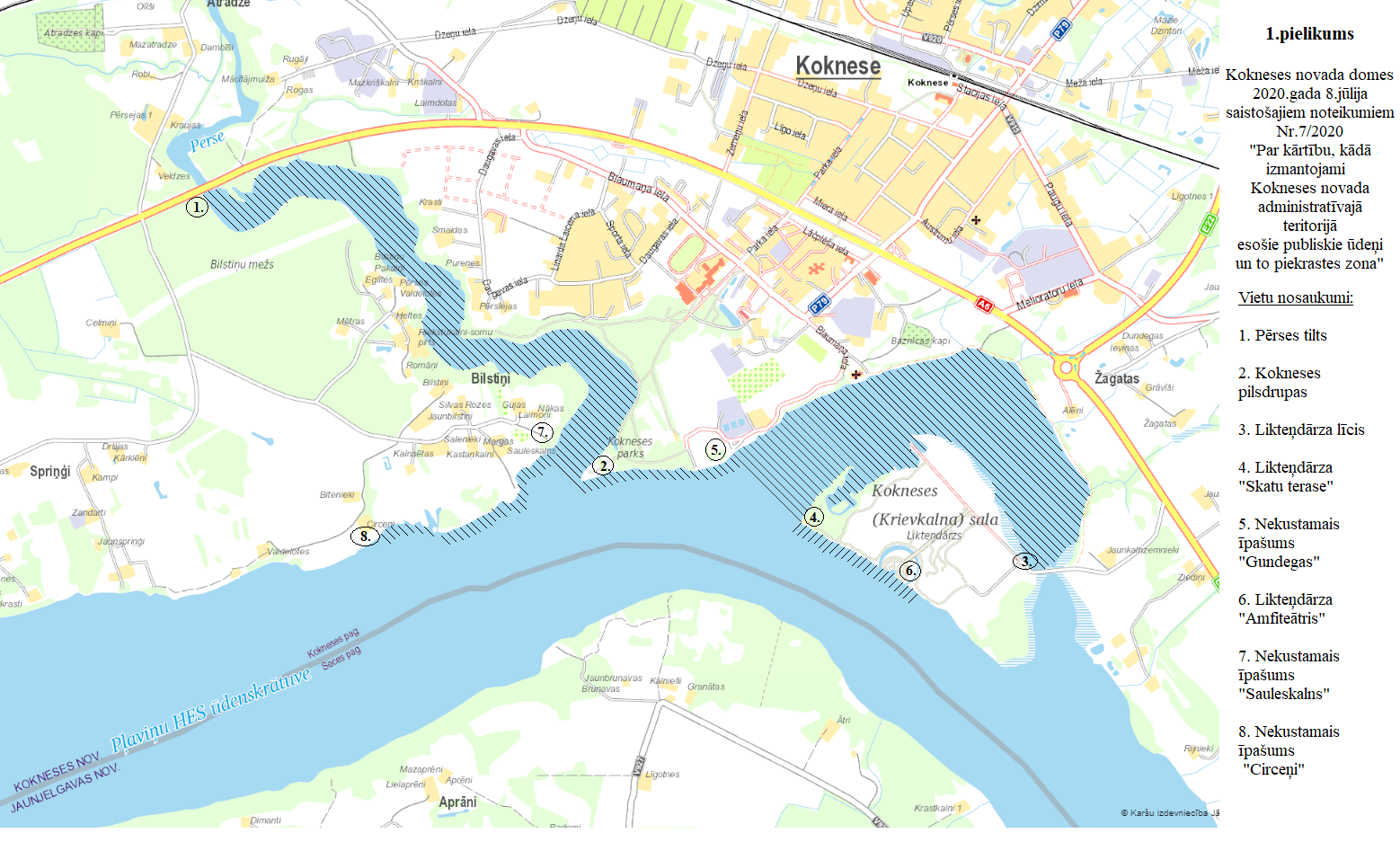 PASKAIDROJUMA RAKSTSKokneses novada domes 2020.gada 8.jūlija  saistošo noteikumu Nr. 7/2020“Par kārtību, kādā izmantojami Kokneses novada administratīvajā teritorijā esošie publiskie ūdeņi un to piekrastes zona”Paskaidrojuma raksta sadaļasNorādāmā informācija1.Projekta nepieciešamības pamatojumsŅemot vērā, ka Kokneses novada administratīvajā teritorijā ir publiskie ūdeņi Daugavas upes ( Pļaviņu ūdenskrātuve) un Pērses upe un tiem piekļuve un izmantošanas iespējas ir gan no pašvaldības, gan citām privātām teritorijām,saistošie noteikumi  nepieciešami, lai noteiktu kārtību, kādā izmantojami Kokneses novada pašvaldības administratīvajā teritorijā esošie publiskie ūdeņi un to piekrastes zona Daugavas upes (Pļaviņu ūdenskrātuves) un Pērses upes piekrastes zonās. Šo saistošie noteikumu mērķis ir nodrošināt personu drošību pie un uz publiskiem ūdeņiem, saglabāt publisko ūdeņu un to krastmalu vides kvalitāti.2.Īss projekta satura izklāstsLikuma "Par pašvaldībām" 43.panta pirmā daļa, kas nosaka, ka Dome ir tiesīga izdot saistošos noteikumus, paredzot administratīvo atbildību par to pārkāpšanu, ja tas nav paredzēts likumos, šādos gadījumos:  2) par publiskā lietošanā esošo … ūdeņu …aizsardzību un uzturēšanu.Ar šiem saistošajiem noteikumiem tiks regulēts Kokneses novada administratīvās teritorijas robežās esošo publisko ūdeņu Daugavas upes (Pļaviņu ūdenskrātuves)  un  Pērses upes, Noteikumu 1.pielikumā pievienotajai plāna shēmā un  Noteikumu 9.3. punkta apakšpunktos norādītajās vietās, mehanizēto kuģošanas līdzekļu maksimālais braukšanas ātrums 9 km/h ( 5 mezgli),  drošības ievērošana uz ūdeņiem,t.sk., personai, pārvietojoties ar peldlīdzekļiem, jābūt ietērptai glābšanas vestē, atpūtas vietu un hidrotehnisku būvju,t.sk.,  laipu uz ūdens ierīkošanas nosacījumi un to uzturēšana.   Par šo Noteikumu neievērošanu tiks piemērots administratīvais sods.3.Informācija par plānoto projekta ietekmi uz pašvaldības budžetuNav attiecināms 4. Informācija par plānoto projekta ietekmi uz uzņēmējdarbības vidiNav attiecināms5. Informācija par administratīvajām procedūrāmSaistošo noteikumu izpildi nodrošina Kokneses novada pašvaldības policija un Kokneses novada apvienotā pašvaldību būvvalde.6. Informācija par konsultācijām ar privātpersonām Nav veiktas